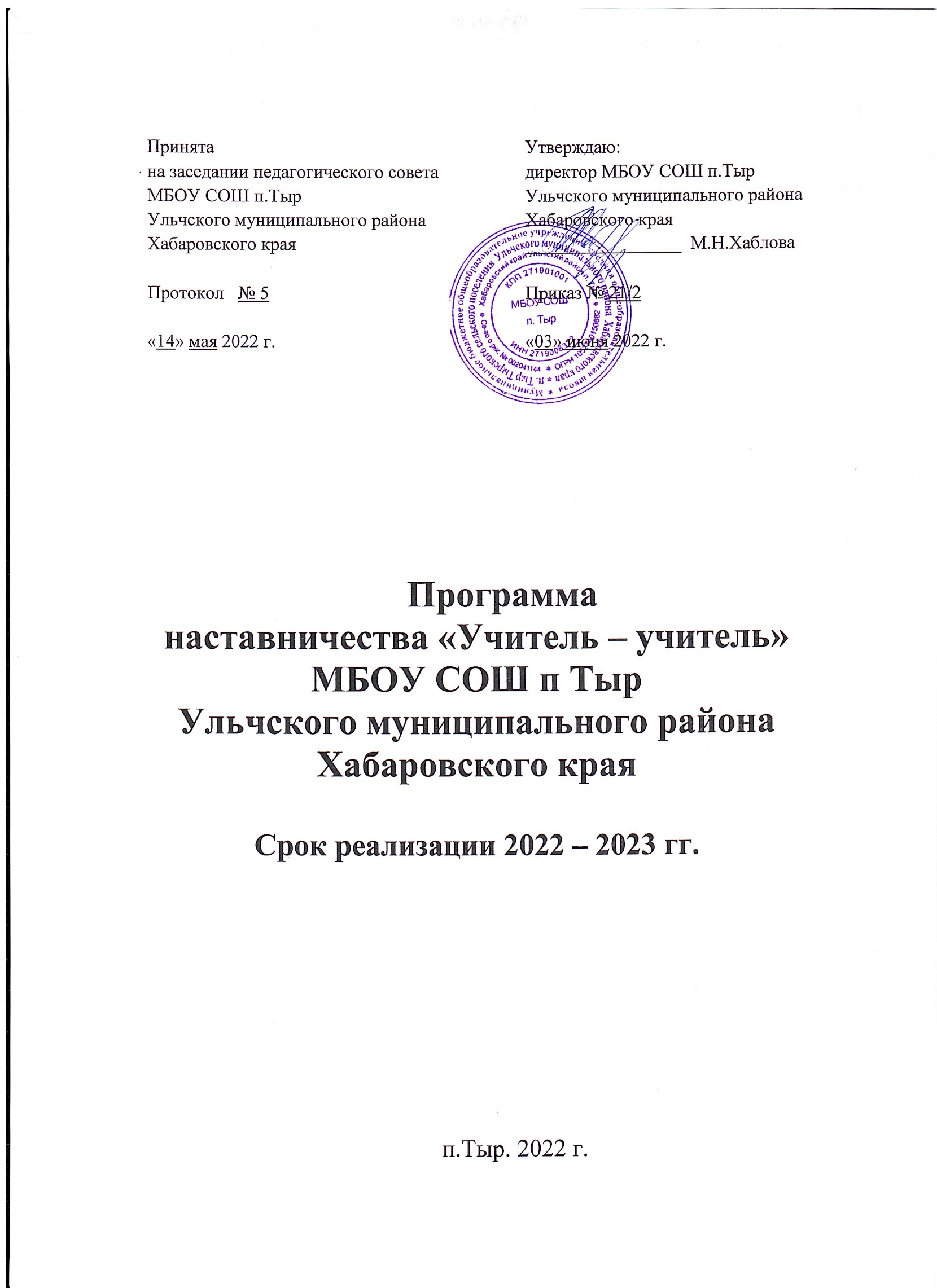 Содержание программыI. Пояснительная записка…………………………………………………………………..3-51.1Актуальность разработки программы наставничества ……………………………...… .  3Цель и задачи программы наставничества………………………………………..…..…..4Срок реализации программы…………………………………………………………..….. 4Применяемые формы наставничества и технологии………………………………..…... 4Основные виды деятельности …………………………………………………………..…4Формы и методы работы педагога-наставника  с наставляемыми…………………..….5Принципы наставничества…………………………………………………………………5II. Ожидаемые  результаты работы программ наставничества……………………..…5III. Содержание программы ……………………………………………………………..…5-73.1 Основные участники программы и их функции……………………………………..… 5-63.2 Механизм управления программой наставничества…………………………………… 6-73.1 Организация контроля и оценки…………………………………………………………  7IV. Планируемые мероприятия по  реализации  программы наставничества на учебный год…………………………………………………………………………………..7-8ПОЯСНИТЕЛЬНАЯ ЗАПИСКААктуальность разработки программы наставничестваПрограмма наставничества  МБОУ СОШ п.Тыр создана в целях решения задач национального проекта «Образование» по внедрению целевой модели наставничества во всех образовательных организациях Российской Федерации,  т.к. современной школе нужен профессионально-компетентный,  самостоятельно мыслящий педагог, психологически готовый к реализации гуманистических ценностей и включению в инновационные процессы на практике.Реализация Программы опирается на нормативно-правовую базу Российской ФедерацииКонституция Российской Федерации;Гражданский кодекс Российской Федерации;Трудовой кодекс Российской Федерации;Федеральный закон от 19 мая 1995 г. № 82-ФЗ «Об общественных объединениях»;Концепция содействия развитию благотворительной деятельности и добровольчества в Российской Федерации, утвержденная распоряжением Правительства Российской Федерации от 30 июля 2009 г.№ 1054-р);Стратегия развития волонтерского движения в России, утвержденная на заседании Комитета Государственной Думы Российской Федерации по делам молодежи (протокол № 45 от 14 мая 2010 г.);Основы государственной молодежной политики Российской Федерации на период до 2025 года, утвержденны распоряжением Правительства Российской Федерации от 29 ноября 2014 г. № 2403-Р);Федеральный закон от 29 декабря 2012 г. № 273-ФЗ «Об образовании в Российской Федерации».Профессиональная помощь необходима и молодым, начинающим педагогам,  и тем кто аттестуется, меняющим условия работы, специальность, и педагогам с признаками выгорания в профессиональной деятельности. Поэтому поддержка, адресное методическое сопровождение профессионального роста каждого специалиста является одной из ключевых задач МБОУ СОШ п.ТырРешению этих стратегических задач кадровой политики МБОУ СОШ п.Тыр будет способствовать создание гибкой и мобильной системы наставничества, способной оптимизировать процесс профессионального роста каждого педагога и вновь прибывшего учителя, сформировать у них мотивацию к самосовершенствованию, саморазвитию, самореализации. В этой системе должна быть отражена жизненная возможность любого специалиста прибывающего в МБОУ СОШ п.Тыр  получить поддержку опытных педагогов-наставников, которые готовы оказать им теоретическую и практическую  помощь на рабочем месте, повысить их профессиональную компетентность.Наставничество предусматривает систематическую индивидуальную работу Наставника по развитию молодого педагога (наставляемого лица) необходимых навыков и умения ведения педагогической деятельности и призвано наиболее глубоко и всесторонне развивать имеющиеся у наставляемого лица знаний в области предметной специализации и методики преподавания.Настоящая программа призвана помочь в организации деятельности наставников с наставляемыми лицами на уровне образовательной организации. Программа наставничества МБОУ СОШ п .Тыр  (далее – Программа) отражает комплекс мероприятий и формирующих их действий, направленный на организацию взаимоотношений наставника и наставляемого в конкретных формах для получения ожидаемых результатов.Целью наставничества является  успешное закрепление на месте работы молодого специалиста, закреплению специалистов по программе « Сберкапитал», повышение их профессионального потенциала, а также создание комфортной профессиональной среды при переходе на новую специализацию внутри образовательной организации, позволяющей реализовывать актуальные педагогические задачи на высоком уровне.Основные задачи наставничества:Оказание помощи в профессиональной и должностной адаптации Наставляемого лица к условиям осуществления педагогической деятельности, а так же в преодолении профессиональных трудностей, возникающих при выполнении должностных обязанностей по новой специализации;Формирование потребности Наставляемого лица заниматься анализом результатов своей профессиональной деятельности;Дифференцированное  и целенаправленное планирование методической  работы на основе выявленных потенциальных возможностях Наставляемого лица;Ориентирование  Наставляемого лица на творческое использование передового педагогического опыта в своей деятельности.Ускорить процесс профессионального становления Наставляемого лица.Срок реализации программы 1 год.Это связано с тем, что план МО учителей МБОУ СОШ п.Тыр составляется на год, в котором назначаются наставники для молодых( если они в школе есть) и новых специалистов, а так же по причине того, что через год может поменяться кадровый состав школы или руководитель, опытные наставники могут уйти на заслуженный отдых, молодые и новые педагоги поменять место работы и так удобнее будет сделать анализ о проделанной работе наставников с наставляемыми. Поэтому срок реализации данной программы наставничества удобнее сделать на год, чтобы её можно было скорректировать под сложившуюся ситуацию, добавить новую или удалить устаревшую информацию, так как мы в настоящее время находимся в современных условиях неопределенности.  Начало реализации программы наставничества с 1.09.2022 г., срок окончания  1.09 2023 года.  Применяемые формы наставничества и технологииИсходя из образовательных потребностей МБОУСОШ п.Тыр  целевой  моделью наставничества рассматривается  форма наставничества «Учитель – учитель».Применяемые в программе элементы технологии: ситуационное наставничество.Основные виды деятельности:Диагностика  затруднений наставляемого специалиста и выбор форм оказания помощи на основе его потребностей.Посещение уроков наставляемого специалиста и организация взаимопосещенийПланирование и анализ педагогической деятельностиПомощь наставляемому специалисту в повышении эффективности организации учебно-воспитательной работы.Ознакомление с основными направлениями и формами активизации познавательной, научно-исследовательской деятельности учащихся во внеучебное время.Привлечение  наставляемого специалиста к участию в работе  МО учителей школы.Демонстрация опыта успешной деятельности опытными учителямиОрганизация мониторинга деятельности Наставляемого лица.Формы и методы работы педагога-наставника  с наставляемыми:Индивидуальное консультированиеАктивные методы (взаимопосещение  уроков, собеседование, мастер-классы и т.д.) Деятельность наставника1-й этап – адаптационный. Наставник определяет круг обязанностей и полномочий наставляемого специалиста, а так же выявляет недостатки в его умениях и навыках, чтобы выработать программу адаптации2-й этап – основной (тренировочный).Наставник разрабатывает и реализует программу адаптации, осуществляет корректировку профессиональных умений наставляемого специалиста, помогает ему выстроить собственную программу самосовершенствования.3-й этап – контрольно-оценочный. Наставник проверяет уровень профессиональной компетентности, определяет степень готовности наставляемого специалиста к выполнению своих функциональных обязанностей.Принципы наставничестваДобровольностьГуманностьСоблюдение прав наставляемого специалистаКонфиденциальностьОтветственностьИскренне желание помочь в преодолении трудностейВзаимопониманиеСпособность видеть личностьОЖИДАЕМЫЕ РЕЗУЛЬТАТЫ РЕАЛИЗАЦИИ ПРОГРАММЫ НАСТАВНИЧЕСТВАВысокий уровень включенности   специалиста в педагогическую работу, культурную жизнь образовательной организации;Усиление уверенности педагога в собственных силах и развитие личного, творческого и педагогического потенциала;Повышение уровня образовательной подготовки и комфортности психологического климата в школе;Создание благоприятной психолого-педагогической атмосферы для разрешения ситуаций кризиса профессионального роста  методических практик молодого специалиста и т.д.)СОДЕРЖАНИЕ ПРОГРАММЫ3.1.Основные участники программы и их функции.Наставляемые: Михайлова Елена Сергеевна, имеющая малый опыт работы в условиях Ульчского района – от 0 до 3 лет, испытывающий трудности с организацией учебного процесса, организации классного руководства, работы с родителями учащихся 5 класса. Наставник: Крылова Наталья НиколаевнаТребования, предъявляемые к наставнику: -знать требования законодательства в сфере образования, ведомственных нормативных актов, определяющих права и обязанности молодого и вновь прибывшего специалиста по занимаемой должности; -изучать деловые и нравственные качества специалиста, прибывшего по программе «Сберкапитал» его отношение к проведению занятий, коллективу школы, учащимся и их родителям, увлечения, наклонности, круг досугового общения; - проводить необходимое обучение;-разрабатывать совместно план профессионального становления;-давать конкретные задания с определенным сроком их выполнения;- контролировать работу, оказывать необходимую помощь;-оказывать специалисту индивидуальную помощь в овладении педагогической профессией, практическими приемами и способами качественного проведения занятий, выявлять и совместно устранять допущенные ошибки; -участвовать в обсуждении вопросов, связанных с педагогической и общественной деятельностью специалиста, вносить предложения о его поощрении или применении мер воспитательного и дисциплинарного воздействия;-периодически докладывать руководителю методического объединения о процессе адаптации специалиста, результатах его труда; -подводить итоги профессиональной адаптации специалиста с предложениями по дальнейшей работе.Требования к наставляемому  специалисту: - изучать нормативные документы, определяющие его служебную деятельность, структуру, штаты, особенности деятельности школы и функциональные обязанности по занимаемой должности; - выполнять план профессионального становления в установленные сроки;- постоянно работать над повышением профессионального мастерства, овладевать практическими навыками по занимаемой должности; - учиться у наставника передовым методам и формам работы, правильно строить свои взаимоотношения с ним; - совершенствовать свой общеобразовательный и культурный уровень; - периодически отчитываться о своей работе перед наставником и руководителем методического объединения3.2. Механизм управления программойОсновное взаимодействие между участниками: « опытный педагог –специалист, работающий по программе «Сберкапитал», классический вариант поддержки для приобретения специалистом необходимых профессиональных навыков (организационных, коммуникационных) и закрепления на месте работы по окончании действия программы.Основными принципами работы прибывшими специалистами являются:  Обязательность - проведение работы с каждым специалистом, приступившим к работе в учреждении вне зависимости от должности и направления деятельности.  Индивидуальность - выбор форм и видов работы со специалистом, которые определяются требованиями должности, рабочим местом в соответствии с уровнем профессионального развития.  Непрерывность - целенаправленный процесс адаптации и развития специалиста продолжается на протяжении 3 лет.  Эффективность - обязательная периодическая оценка результатов адаптации, развития специалиста и соответствия форм работы уровню его потенциала.3.3.Организация контроля и оценкиОтветственность за реализацию программы наставничества внутри образовательной организации берут на себя:- администрация организации  - участников; - наставники - участники программы;ПЛАНИРУЕМЫЕ МЕРОПРИЯТИЯ РЕАЛИЗАЦИИ ПРОГРАММЫ НАСТАВНИЧЕСТВА НА 2022-2023 УЧЕБНЫЙ ГОД№ п/пНаименование мероприятия/виды деятельности по его подготовке и организацииответственныеАвгустАвгустАвгустИзучение и систематизация документов и материалов по проблеме наставничестваАдминистрация школы Подготовка нормативной базы реализации программы наставничестваАдминистрация школыСентябрьСентябрьСентябрьИнформирование о возможностях и целях программы наставничестваЗам. по УВРВыбор форм наставничества исходя из потребностей школы. Обучение наставников.Зам по УВРБеседа: Профессиональные дефициты Наставляемого специалиста.Учитель - наставникСоставление и утверждение индивидуального плана работы.Зам. По УВРУчитель-наставникБеседа : Работа с УМК по английскому языку. Структура урока и методика преподавания в начальной школе 2-4 кл. в соответствии с ФГОСУчитель - наставникПосещение уроков Наставляемого лица с целью оказания методической помощиУчитель - наставникОктябрьОктябрьОктябрьБеседа: организация индивидуальных занятий с различными категориями детей, особенно с ОВЗ. Индивидуальный подход в организации учебно-воспитательной деятельностиУчитель- наставникАнализ процесса адаптации в условиях Ульчского района наставляемого лица через индивидуальное собеседование .Помощь по мере надобности.Зам. по УВРУчитель наставникРабота Наставляемого в ШМО. Определение темы самообразования.Руководитель ШМОУчитель - наставникКонсультация: Организация индивидуальной коррекционной работы с учениками по преодолению пробелов знаний и преодолению учебных затруднений.Учитель-наставникКонсультация по текущим проблемам реализации рабочих программ по английскому языку.Учитель -наставникПосещение уроков Наставляемого специалиста.Зам. по УВРНоябрьНоябрьНоябрьБеседа «Педагогические проблемы наставляемого специалиста»Зам. по УВРУчитель - наставникОтработка структуры урока в условиях реализации ФГОСУчитель - наставникКонсультация Организация проектной деятельности обучающихся в урочное и внеурочное времяУчитель - наставникДекабрь.Декабрь.Декабрь.Корректировка индивидуального плана работы наставника с наставляемым лицомУчитель - наставникКонсультация: Качественная рефлексия урокаУчитель - наставникКонсультация: Здоровьесберегающие технологии при обучении английскому языку. Учитель - наставникПосещение уроков Наставляемого специалиста.Учитель - наставникЯнварьЯнварьЯнварьПосещение  молодым специалистом открытых занятий наставников и коллегУчителя ШМОКонсультация: Олимпиадное движение школьников. Платформа Учи.ру.Учитель - наставникФевральФевральФевральБеседа. Портфолио ученикаУчитель - наставникКонсультация. Виды нестандартных  уроков английского языка.Учитель - наставникМартМартМартТекущие проблемы организации УВПЗам. по УВРУчитель - наставникБеседа Корректировка рабочих программУчитель - наставникОткрытое занятие наставляемого специалиста.Наставляемый специалистАпрельАпрельАпрельПрактикум «Мое самообразование»Наставляемый специалистМайМайМайОтчет о деятельности Наставника и Наставляемого лицаУчитель – наставникНаставляемый специалистПерспективное планировние на основе мониторинга педагогических затруднений Наставляемого лица на следующий учебный год.Учитель – наставник